18. 11. 2019 – pondělíCanisterapie v MŠ – návštěva canisterapeutického týmu z Lipova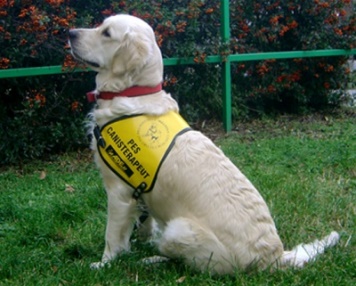 25. 11. 2019 - pondělíDentální hygiena aneb „Jak si správně čistit zoubky“- návštěva týmu Dental Prevention z Olomouce, každé dítě si přinese zubní kartáček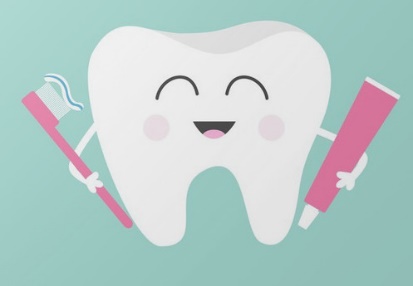 